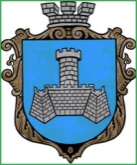 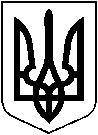 УКРАЇНАХМІЛЬНИЦЬКА МІСЬКА РАДАВІННИЦЬКОЇ ОБЛАСТІВиконавчий комітетР І Ш Е Н Н Явід                      2023  р.                                                                         №Внесення змін до рішення виконавчого комітету Хмільницької міської ради №673 від 24.11.2022 р. «Про погодження розміру батьківської плати за навчання учнів основного контингенту та груп, що працюють на засадах самоокупності на 2023 рік КПНЗ Хмільницька школа мистецтв» (зі змінами) Розглянувши лист начальника Відділу культури і туризму Хмільницької міської ради Цупринюк Ю.С. № 01-13/104 від 06.09.2023 року щодо погодження розміру щомісячної  батьківської плати за навчання учнів груп, що працюють на засадах самоокупності з 1 вересня 2023 року, враховуючи Постанови Кабінету Міністрів України: від 25.03.1997 р. №260 «Про встановлення розміру плати за навчання у державних школах естетичного виховання дітей», від 11.01.2018 р. №22 «Про підвищення оплати праці педагогічних працівників» (зі змінами), відповідно Положення про групи, що працюють на засадах самоокупності, погодження їх кількості  та розміру оплати за навчання по КПНЗ Хмільницькій школі мистецтв, затвердженим рішенням виконавчого комітету Хмільницької міської ради від 19.09.2012 року №366, керуючись  Законом України «Про позашкільну освіту»  та  ст. ст. 32, 59 Закону України «Про місцеве  самоврядування в Україні»,  виконком  міської  радиВИРІШИВ:1. Внести зміни в рішення виконавчого комітету Хмільницької міської ради №673 від 24.11.2022 р. «Про погодження розміру батьківської плати за навчання учнів основного контингенту та  груп, що працюють на засадах самоокупності на 2023 рік КПНЗ Хмільницька школа мистецтв», а саме доповнити пункт 3 , в наступній редакції:«Погодити на  2023 рік розмір батьківської плати за навчання  у  групах, що   працюють на засадах самоокупності КПНЗ Хмільницька школа  мистецтв: 2 рік навчання Елементарного підрівня - 375 грн.Підготовча група ансамблева гра перший рік навчання – 600 грн.2.Загальному відділу міської ради (Прокопович О.Д.) у документах постійного зберігання зазначити факт та підставу внесення доповнень в пункт 3 рішення виконавчого комітету Хмільницької міської ради №673 від 24.11.2022 р.3. Контроль  за  виконанням  цього  рішення  покласти  на  заступника міського голови з питань діяльності виконавчих органів міської ради згідно розподілу обов’язків, супровід виконання на в. о. директора КПНЗ Хмільницька школа мистецтв Матяш Л.М. Міський голова                                                Микола ЮРЧИШИН